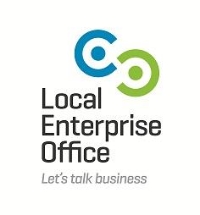 TRAINING COURSE OUTLINE – Local Enterprise Office, CarlowTRAINING COURSE OUTLINE – Local Enterprise Office, CarlowCourse Title:Bookkeeping for a Small BusinessCourse Duration: 5 EveningsParticipant places:15Dates:13th, 20th, 27th September & 4th, 11th OctoberTime:6.30pm – 9.30pmLocation:Enterprise House, O’ Brien Road, CarlowCourse Fee:€50.00Trainer’s Name:David CullitonTraining Company:Business Support ServicesProposed Content: Programme Aim:To provide the learner with an introduction to bookkeeping terms and principles and the knowledge and skill to operate a manual bookkeeping system. Also to assist with VAT and PAYE issues for the small business.Programme Objectives:Understand bookkeeping terminologyBe able to create a manual bookkeeping systemBe able to record bookkeeping transactionsAcquire a basic understanding of the profit & loss account and balance sheetUnderstand VAT computations and the VAT 3 formUnderstand the PAYE system and the forms required for thatOutline Syllabus:Session 1Introduction to Bookkeeping and Bookkeeping SystemsTerminologyBooks & LedgersSales & DebtorsCash ReceiptsFilingQuestions & AnswersSession 2:SuppliersPurchase OrderingSupplier Invoices & StatementsSupplier PaymentsStocks & Stock RecordsQuestions & Answers Session 3:Bank Accounts Payments and ReceiptsBank ReconciliationsPetty Cash Systems Profit & Loss Accounts, Balance SheetsQuestions & AnswersSession 4:Fundamentals of the PAYE SystemRegistering for PAYEPAYE CalculationsForms P30, P35, P60, P35 etcUniversal Social ChargeQuestions & AnswersSession 5:Fundamentals of the VAT SystemRegistering for VATVAT CalculationsForms VAT 3, End of year trading form etcImports/ExportsQuestions & AnswersMethodology:Training will be delivered in a classroom style venue. Course notes will be handed out to learners. Students will be encouraged to participate in the process.Qualifications, Background and Experience of delivering Trainer David Culliton is a qualified Chartered Accountant and was also awarded the Certificate in Training and Continuing Education from the NUI Maynooth, through their outreach programme in Kilkenny. David has many years of experience dealing with new and start-up businesses and has been in business for himself for over 16 years. David has been delivering training courses for the Local Enterprise Offices in Carlow and Kilkenny for many years now as well delivering training in Waterford and Wexford.